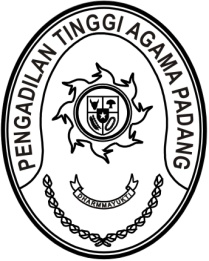 SURAT PENDEBITAN REKENING 				   Nomor : W3-A/2876/KU.01/X/2022 	   Kepada Yth.Kepala Bank BRI 	Jl. Bagindo Aziz ChanSaya yang bertandatangan dibawah ini selaku Kuasa Pengguna Anggaran memerintahkan Bendahara Pengeluaran agar melakukan pendebitan tunai melalui teller bank yang saudara pimpin dengan keterangan sebagai berikut:nomor rekening	: 653244019001000nama rekening	: BPG 010 PENGADILAN TINGGI AGAMA PADANGsejumlah		: Rp. 37.271.900-terbilang	: Tiga Puluh Tujuh Juta Dua Ratus Tujuh Puluh Satu Ribu Sembilan Ratus	  Rupiah hari, tanggal	: Senin, 31 Oktober 2022Berkenaan dengan hal tersebut, mohon bantuan Saudara untuk membantu kelancaran transaksi dimaksud.Demikian disampaikan, atas bantuan dan kerjasamanya yang baik diucapkan terimakasih.Padang, 31 Oktober 2022Kuasa Pengguna Anggaran		      	            Bendahara PengeluaranH. Idris Latif, S.H.,M.H				Fitrya Rafani, S.KomNIP. 196404101993031002   	                                    NIP. 198905022015032002SURAT PENDEBITAN REKENING   Nomor : W3-A/2878/KU.01/XI/2022   Kepada Yth.Kepala Bank BRI    Jl. Bagindo Aziz ChanSaya yang bertandatangan dibawah ini selaku Kuasa Pengguna Anggaran memerintahkan Bendahara Pengeluaran agar melakukan pendebitan tunai melalui teller bank yang saudara pimpin dengan keterangan sebagai berikut:nomor rekening	: 651544019011000nama rekening	: BPG 010 PTA PADANG 401901sejumlah		: Rp. 16.097.000,-terbilang		: Enam belas juta Sembilan puluh tujuh ribu rupiahhari, tanggal		: Rabu, 2 November 2022Berkenaan dengan hal tersebut, mohon bantuan Saudara untuk membantu kelancaran transaksi dimaksud.Demikian disampaikan, atas bantuan dan kerjasamanya yang baik diucapkan terimakasih. Padang, 2 November 2022Kuasa Pengguna Anggaaran		      	            Bendahara PengeluaranH. Idris Latif, S.H.,M.H				Fitrya Rafani, S.KomNIP. 196404101993031002   	                                    NIP. 198905022015032002